Miro aquella casa blava.Com és aquella casa?Quants pisos té?Quantes finestres té?Té terrat o balcons?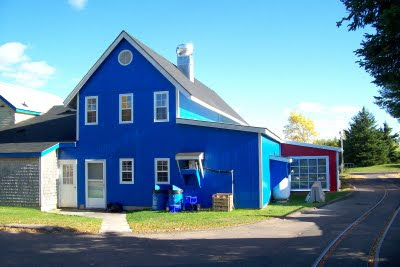 Anem a jugar amb el cavall.De quin color és?De quin material està fet?És un cavall de debò?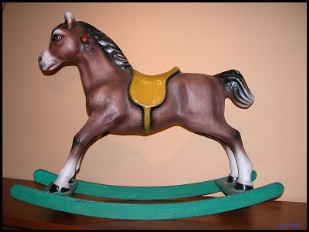 Anirem al museu de la joguina.A quina ciutat és?Com hi anirem?Què hi ha dins / a l’interior?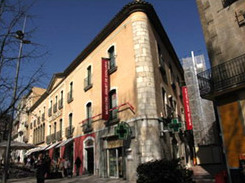 Passegeu pel bosc d’arbres altsSón alts els arbres?Com tenen el tronc?Com són les branques i les fulles?Hi ha un camí?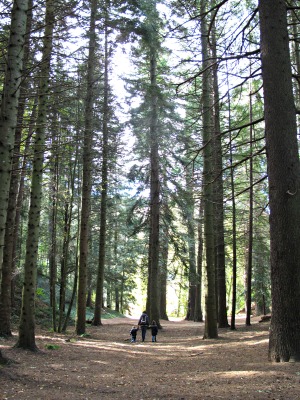 Mireu el meu joc de parxís.Quants jugadors hi poden jugar?Quina forma té el tauler?Hi podem jugar tots els de la classe?Quins colors hi ha?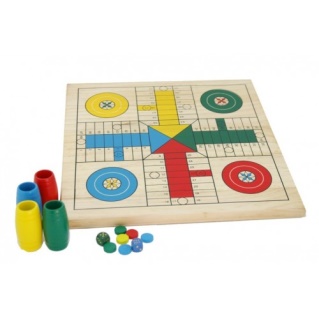 Miro aquest altre joc de parxís.Quina forma té el tauler?Quants jugadors hi poden jugar?Hi podem jugar tots els de la classe?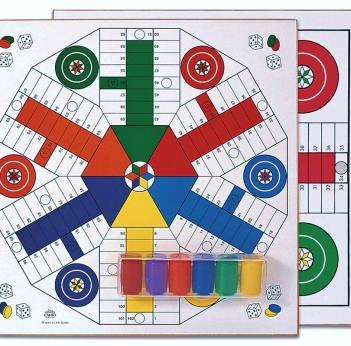 Els nois miren aquest dau.Quina figura geomètrica és?De quin material està fet?Quant sumen les cares oposades?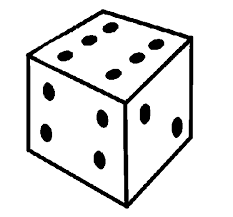 Mireu aquest altre dauDe quin material està fet?L’ombra de la figura és normal?Quant deuen sumar les cares oposades?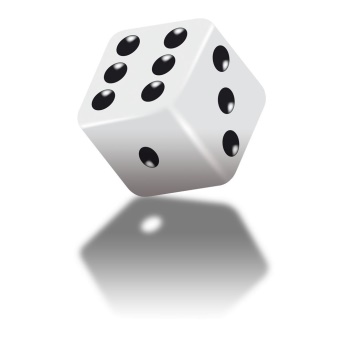 A quin dau correspon (el 7 o 8)?Aquest dibuix és el desplegament d’un dau.Quantes cares té un dau?Quant sumen les cares oposades?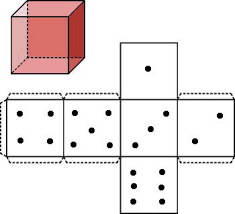 Això és el desplegament d’un dau?Aquest dibuix és el desplegament d’un dau?Per què?   (Apunta dues raons)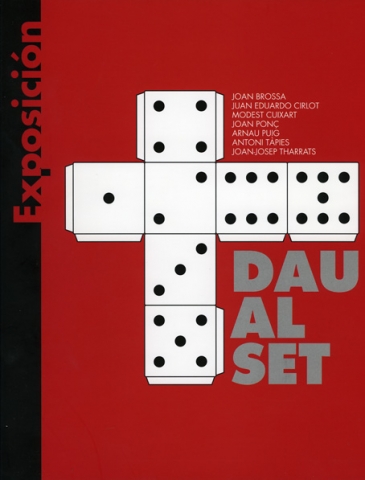 Anem a nedar!Nedar és un joc o un esport?Aquesta piscina és coberta o descoberta?Quants carrers té aquesta piscina?Hi ha trampolí?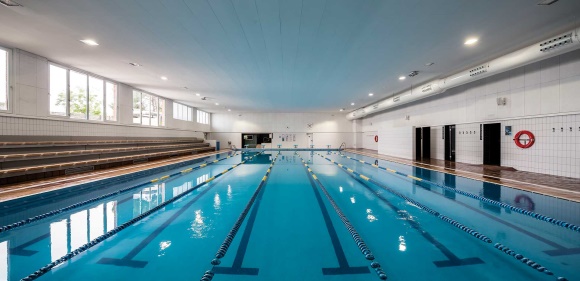 